МУНИЦИПАЛЬНОЕ БЮДЖЕТНОЕ УЧРЕЖДЕНИЕ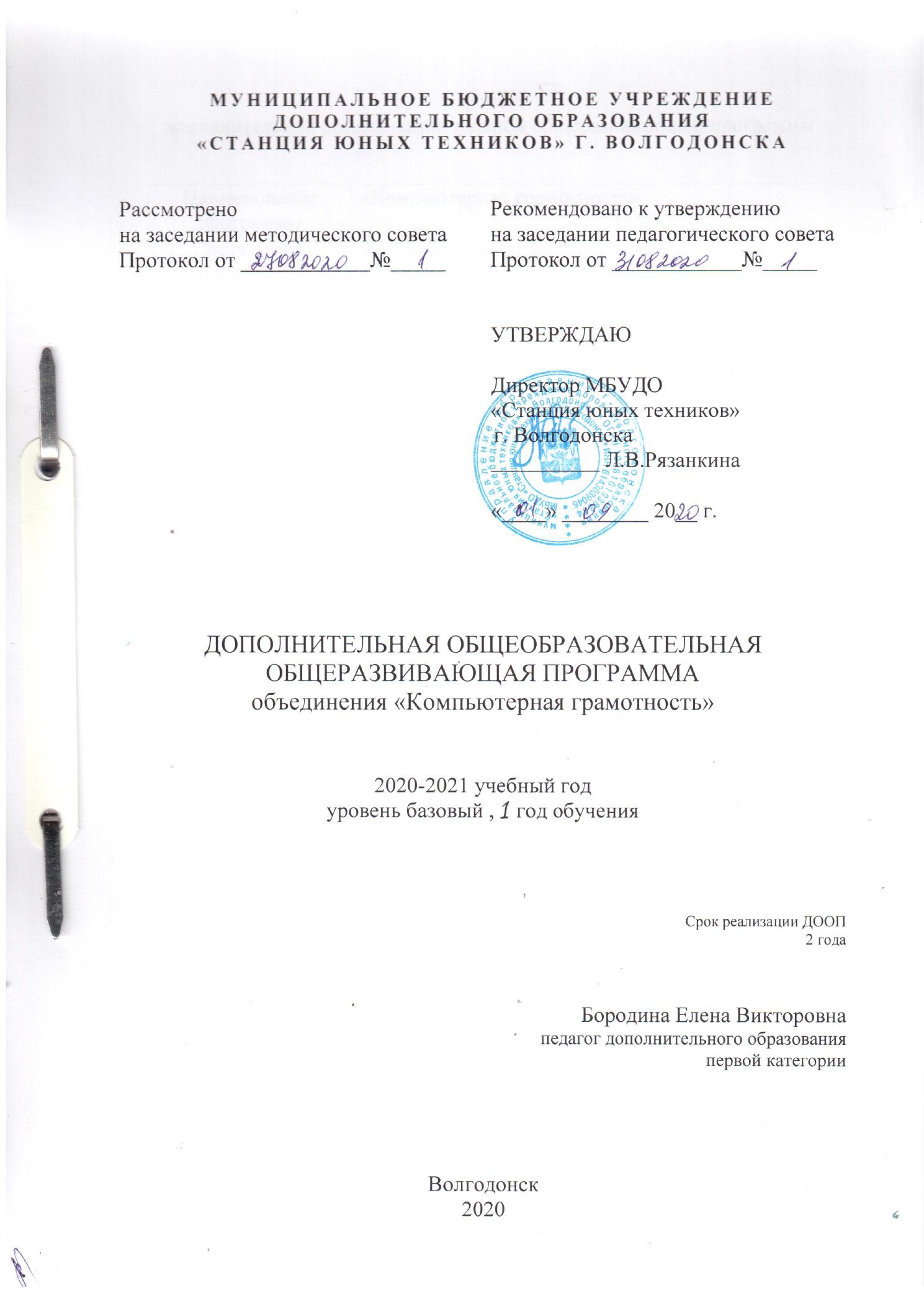 ДОПОЛНИТЕЛЬНОГО ОБРАЗОВАНИЯ«СТАНЦИЯ ЮНЫХ ТЕХНИКОВ» Г. ВОЛГОДОНСКАДОПОЛНИТЕЛЬНАЯ ОБЩЕОБРАЗОВАТЕЛЬНАЯ
ОБЩЕРАЗВИВАЮЩАЯ ПРОГРАММАобъединения «Компьютерная грамотность»
2020-2021 учебный годуровень базовый , 1 год обученияСрок реализации ДООП 2 годаБородина Елена Викторовнапедагог дополнительного образованияпервой категорииВолгодонск2020Паспорт  дополнительной общеобразовательной общеразвивающей программыПояснительная записка Мы живем в век технического прогресса и информационных технологий. Компьютеры уже давно и прочно вошли в нашу жизнь, они окружают нас повсюду. Дети с раннего возраста пользуются компьютером, смартфоном, планшетом. Маленький ребенок осваивает компьютер с помощью игр, видеороликов и т. д. – использует его, в основном, для развлечений. Но компьютер – это не только игрушка, но и отличный инструмент для познания, развития и создания нового. Своевременное обучение детей компьютерной грамотности позволит ребёнку стать опытным пользователем ПК.Компьютерная грамотность включает в себя умение работать на персональном компьютере, владение основными офисными программами, понимание главных терминов информатики, а также навыки работы с текстом,  самостоятельного управления папками и файлами, навыки работы с различными графическими редакторами.Информационная культура – это система общих знаний, представлений, взглядов, установок, стереотипов поведения, позволяющих человеку правильно строить свое поведение в информационной области: искать информацию в нужном месте, воспринимать, собирать, представлять и передавать ее нужным образом.Это  понятие находится в ряду таких понятий, как художественная культура, культура поведения и т. п. К информационной культуре относится умение оперативно получать и передавать информацию, пользоваться источниками информации – справочниками, словарями, энциклопедиями, расписанием поездов, программой телевизионных передач и др.Особое значение приобретает сегодня владение информационно-коммуникационными технологиями для поиска, передачи, хранения, обработки различных видов информации (текстовой, числовой, графической, видео- и аудиоматериалов).Объем информации, которую каждому из нас приходится перерабатывать, растет изо дня в день. Средства информационных и коммуникационных технологий (ИКТ), которыми мы пользуемся,  становятся все более сложными и требуют от нас больших знаний и умений для работы с ними. Поэтому особую актуальность сегодня приобретает информационная культура.Для подготовки детей к жизни в современном информационном обществе в первую очередь необходимо развивать логическое мышление, способность к анализу и синтезу (созданию новых моделей). Умение для любой предметной области выделить систему понятий, представить их в виде совокупности значимых признаков, описать алгоритмы типичных действий улучшает ориентацию человека в этой предметной области и свидетельствует о его развитом логическом мышлении.Изучение курса «Компьютерная грамотность» поддерживает другие дисциплины, способствует общему развитию детей и их умению ориентироваться в окружающем мире.Содержание программы «Компьютерная грамотность» направлено на создание условий для развития личности ребенка, обеспечение эмоционального благополучия, на интеллектуальное и духовное развитие его потенциала, развитие мотивации личности к познанию и творчеству, на овладение знаниями и навыками в области информационных технологий.В век всеобщей компьютеризации информационная грамотность детей обеспечивает им успешную адаптацию в социуме. Программа охватывает целый ряд областей человеческой деятельности, для успешной работы в которых знание современного компьютера является необходимостью. Пройдя основной курс информационных технологий, изучаемых в соответствии с этой программой, ребенок получает возможность определить, к какой области он имеет наибольшую склонность,  тем самым облегчается выбор его будущей профессии.Занятия стимулируют учащихся к творчеству, к расширению познавательного кругозора. Очень важно в  применении компьютерной техники учащимися является грамотное оформление результатов своей работы в виде проектов, презентаций, докладов, рефератов. Создание электронных документов сложно и интересно, а по их качеству судят о формировании информационной культуры пользователя.Образовательный процесс включает в себя: получение твердых устойчивых знаний и навыков практической работы на компьютере, развитие творческой одаренности учащихся.Направленность программы: техническая.Направление: информационные технологии.Актуальность. Использование  информационных технологий в обучении стимулирует повышение мотивации к получению новых знаний, развитие творческих способностей, активизирует познавательную деятельность. Позволяет реализовать исследовательские, творческие, художественные способности. Введение персонального компьютера в процесс обучения делает его более интересным, разнообразным и интенсивным. Компьютер не заменяет традиционное занятие, а только дополняет его. Новизна программы заключается в том, что знания по теории информационных технологий учащийся получает в контексте практического применения полученных теоретических знаний. Используется применение дидактического материала, активизирующего интеллектуальные и логические особенности мышления учащихся.Педагогическая целесообразность.Педагогами дополнительного образования детей было разработано достаточно большое количество программ по обучению детей компьютерной грамотности.  Педагогам открылись большие возможности для реализации своего творческого потенциала через составление программ обучения в своих коллективах.Анализ других программ:Малагина М. А. «Компьютерная грамотность», 2019.Борисенко Т. А. «Основы компьютерной грамотности», 2019.Семенова Г. П. «Компьютерная грамотность», 2019.Малых О. В. «Компьютерная грамотность», 2012.Познакомившись с программами коллег,  я пришла к выводу, что все программы соответствуют требованиям, предъявляемым к программам дополнительного образования детей. К сожалению, ни одна из вышеперечисленных программ не подходит для  решения задач моего творческого объединения, и достигнуть поставленной цели. Учитывая данный анализ программ дополнительного образования детей, возникла потребность в составлении дополнительной общеобразовательной общеразвивающей программы по направлению информационные технологии: «Компьютерная грамотность».Данная программа позволяет:обучить от простого материала к сложному с учетом возрастных и личностных особенностей;закрепить выработанные умения и навыки;развить воображение, фантазию, мышление;повысить технологические умения по работе с прикладными программными средствами компьютера;научить коммуникативному взаимодействию при выполнении заданий в группе.Цель программы:Цель - создание условий для  дополнительного образования детей, для развития творческой одаренности, развития познавательного интереса, логического, интеллектуального мышления.Задачи деятельности Обучающие:дополнительное образование детей;освоение компьютера в качестве инструмента, компьютерная грамотность;получение знаний, умений, навыков при работе на компьютере;овладение умением работать с различными видами информации, организовывать свою деятельность.Развивающие:развитие и формирование познавательных, исследовательских, коммуникативных способностей ребенка в социуме;развитие познавательного интереса к знаниям, стремления применять их на практике;развитие умения  проявлять самостоятельность в процессе поиска решений;развитие логического мышление, памяти, внимания, усидчивости, активности  и других положительных качеств личности.Воспитательные:создание условий для развития свободной творческой личности и профессионального самоопределения;создание условий, способствующих выявлению и развитию интересов ребенка в области современных компьютерных технологий;воспитание  бережного и уважительного отношения к окружающим, стремление к развитию личностных качеств; воспитание  навыков самодисциплины; способствование воспитанию волевых качеств, самосовершенствования и самооценки. Воспитание – деятельность, направленная на развитие личности, создание условий для самоопределения и социализации обучающихся на основе социокультурных, духовно-нравственных ценностей и принятых в обществе правил и норм поведения в интересах человека, семьи, общества и государства, формирование у обучающихся чувства патриотизма, гражданственности, уважения к памяти защитников Отечества и подвигам Героев Отечества, закону и правопорядку, человеку труда и старшему поколению, взаимного уважения, бережного отношения к  культурному наследию и традициям народа, природе и окружающей среде.Отличительной  особенностью является индивидуальный подход к обучению с учётом личностных особенностей и уровня знаний ребёнка при использовании информационных технологий в обучении и развитии детей  дошкольного возраста,  развитии элементов логического мышления на более ранних этапах развития ребёнка. В сегодняшних условиях родители и педагоги должны быть готовы к тому, что при поступлении в школу ребенок столкнется с применением вычислительной техники. Поэтому заранее необходимо готовить ребенка к предстоящему взаимодействию с информационными технологиями. Возраст обучающихся – дети 9-15 лет. Состав группы – смешанный (девочки и мальчики). Реализуется обучение с учётом возрастных особенностей. Управление вниманием школьников состоит:в использовании материала, интересного в содержательном плане;обеспечении каждому ученику понимания/осознания смысла (мотивов и целей) предлагаемых заданий и упражнений;создании обстановки, располагающей к сосредоточенному вниманию на занятии;труду и непринужденному общению.Данная программа предполагает образовательный процесс для детей с ограниченными возможностями здоровья (ОВЗ). Проблема обучения детей с ОВЗ становится актуальной в связи с тем, что таких детей становится всё больше и появляются новые возможности для адаптации их в обществе. Программа составлена таким образом, чтобы формирование знаний и умений осуществлялось на доступном для детей уровне с помощью определённых способов передачи информации.  Сроки реализации программы: программа ставит свои задачи и имеет определенный объём  работ с дифференцированным подходом к детям внутри каждой возрастной группы.Базовый  уровень  программы охватывает круг знаний и навыков, приобретенный за предыдущий период обучения, рассчитан на учащихся, которые хотели бы расширить и улучшить  свои знания в области компьютерной грамотности, применять графические редакторы в создании своих творческих работ, создавать различные по сложности графические изображения. Учащиеся  расширяют и закрепляют  полученные знания, углубляют  знания по теории и выполняют более сложные практические задания. Учатся создавать изображения, которые могут использоваться в оформлении печатной продукции, рекламе или в каких- либо других прикладных целях.1 год обучения, уровень «Базовый», продолжительность обучения-144 учебных часа  в год, занятия проводятся в объеме 2 часа 2 раза  в неделю. 2 год обучения, уровень «Базовый», продолжительность обучения-144 учебных часа  в год, занятия проводятся в объеме 2 часа 2 раза  в неделю. 	Режим занятий:  Занятия с использованием ПК организовываются не раньше, чем через 1 час после окончания учебных занятий в школе. Продолжительность одного занятия  состоит из 2 учебных часов по 40 минут, между которыми -15 минутный перерыв.Основные принципы программы -  при данной возрастной категории используются следующие принципы обучения:Принцип доступности, учёт возрастных и индивидуальных особенностей учащихся. Данный принцип реализуется через идею обогащения детского развития. Не следует ускорять развитие, завышать требования к детям, необходимо находить возможность для насыщения разнообразным материалом типичных видов деятельности для дошкольного возраста, не создавать перегрузок. Тема занятия преподносится в простой, доступной для детей этого возраста форме, а также с использованием различного дидактического материала. Доступность является также одним из основных критериев при отборе компьютерных программ для занятий. Они должны быть легкими в управлении и материал в них должен преподноситься в простой, удобной для восприятия форме. Принцип наглядности. Так как у детей дошкольного возраста в обучении все еще ведущую роль оказывает наглядно-действенное и наглядно-образное мышление, то важным моментом на занятии является наглядность материала:специальная оснащенность кабинета (плакаты);использование музыки на занятиях;различный дидактический материал для занятия;подборка компьютерных программ и водеоуроков  для занятий (с использованием красочных, ярких картинок, анимации, звуковых эффектов).Принцип индивидуализации и дифференциации предполагает создание благоприятных условий для проявления, развития индивидуальности каждого ребенка. Индивидуальная работа - это один из самых эффективных способов обучения дошкольников.Принцип целенаправленности педагогического процесса. Организация учебно-воспитательной работы с целью всестороннего развития каждого ребёнка.Принцип систематичности, последовательности. Реализуется в разных формах планирования и написания планов.Принцип связи теории и практики.Принцип сознательности, активности, самодеятельности, творчества учащихся в педагогическом процессе способствуют формированию сознательных, активных, самостоятельных и творческих людей.Принцип уважения к личности ребёнка в сочетании с разумной требовательностью к ней.Методы обучения.Методы организации образовательной деятельности ориентированы на возрастные и индивидуальные особенности учащихся. Словесный метод:беседа;рассказ;инструктаж;демонстрация;упражнения.Репродуктивный метод (воспроизводящий)Иллюстративный:демонстрация плакатов, обучающих материалов;просмотр видеоматериаловМетод практического закрепления знаний на занятии:Практические задания;Работа на компьютерных тренажёрахФорма и режим занятийФронтальная - работа со всей группой при объяснении новой темы и закреплении пройденного материала.Индивидуально – групповая  - выполнение самостоятельных заданий с оказанием педагогом помощи обучающимся при возникновении затруднения, не уменьшая активности обучающихся и содействуя выработке навыков самостоятельной работы; · Групповая - когда обучающимся предоставляется возможность самостоятельно построить свою деятельность на основе принципа взаимозаменяемости, ощутить помощь со стороны друг друга, учесть возможности каждого на конкретном этапе деятельности. Всё это способствует более быстрому и качественному выполнению задания. Условия организации и формы занятий:Занятия должны проводиться в доброжелательной атмосфере, увлекательной, интересной и доступной для детей дошкольного возраста форме.рассказ;беседа;презентации;занятие - игра;викторина;творческая работа;заключительное занятие.Структура компьютерного занятия: по своей структуре – занятие комбинированное, на нём предусматривается смена методов обучения и деятельности воспитанников. В комбинированном занятии информатики можно выделить основные этапы.1.Организационный момент. Приветствие. 2. Работа без компьютера: активизация мышления и актуализация ранее изученного (разминка, повторение ранее изученного материала).3. Объяснение нового материала:− объявление темы занятия;− знакомство с новым материалом;−использование игр и выполнение заданий в соответствии с содержанием занятия;− техника безопасности при работе за компьютером;− объяснение педагогом компьютерного задания.4. Работа за компьютером:− выполнение задания: 10–15 минут;- физкультминутка;− закрепление полученных знаний.3. Подведение итогов работы (рефлексия).Обучение по программе «Компьютерная грамотность» создает благоприятные условия для интеллектуального и духовного воспитания личности ребенка, социально-культурного самоопределения, развития познавательной активности и творческой самореализации учащихся. Ожидаемые результаты:В результате освоения данной программы учащийся  должен  знать/понимать:область применения и назначения компьютера;назначение основных устройств компьютера;основные  принципы работы в тренажерах и графических редакторах, программах Microsoft Office;правила безопасного поведения и гигиены при работе с компьютером.По окончании 1 года обучения базового уровня учащийся должен уметь:уверенно работать с операционной системой;создавать документы различной степени сложности в программах Microsoft Office Word, Excel;создавать рисунки Microsoft Office Word;создавать презентации в программе Microsoft Power Point;работать со слайдами в разных режимах в программе Microsoft Power Point;вставлять и настраивать анимации в программе Microsoft Power Point;работать в сети Интернет;пользоваться инструментами графических редакторов;создавать и редактировать объекты в графических редакторах;выполнять творческие работы в графических редакторах.По окончании 2 года обучения базового уровня учащийся должен уметь:уверенно работать с операционной системой;создавать документы различной степени сложности в программах Microsoft Office Word, Excel;создавать рисунки, открытки, Microsoft Office Word;создавать простые и сложные презентации в программе Microsoft Power Point;работать со слайдами в разных режимах в программе Microsoft Power Point;вставлять и настраивать анимации в программе Microsoft Power Point;работать в сети Интернет;пользоваться инструментами графических редакторов;создавать и редактировать объекты в графических редакторах;создавать рисунки, изображения в графических редакторах;выполнять творческие работы в графических редакторах.В личностно-социальном аспекте:развитие личности ребёнка;преодоление неумения, застенчивости, затруднений;развитие мотивации к познанию и творчеству;формирование качеств личности: старательность, интерес к процессу деятельности и результатам, проявление инициативы и творческого отношения к делу.Способы определения результативностиВ сфере, куда ребёнок ходит добровольно не стоит делить детей на успевающих и неуспевающих, ведь именно здесь каждый ребёнок надеется обрести дело, в котором природные задатки найдут достойное воплощение.Диагностические методики:Педагогическое наблюдение.Педагогический анализ результатов:выполнение диагностических заданий;участие воспитанников в мероприятиях (конкурсы, викторины, выставки);анализ активности учащихся на занятиях;рефлексия.Формы подведения итогов реализации программы: создание творческих итоговых работ, выполненных с помощью изученных компьютерных программ.В соответствии со ст. 16 Закона РФ от 29.12.2012 № 273 «Об образовании в Российской Федерации» (с изменениями и дополнениями, вступившими в силу с 01.09.2020), согласно Положению о реализации дополнительных общеобразовательных программ с применением электронного обучения (ЭО) и дистанционных образовательных технологий (ДОТ) данная образовательная общеразвивающая программа, при необходимости, может осваиваться учащимися с использованием дистанционных образовательных технологий, где в основном применяются информационно-коммуникационные сети при опосредованном (на расстоянии) взаимодействии учащихся и педагога дополнительного образования.В обучении с использованием ЭО и  ДОТ применяются следующие организационные формы учебной деятельности: обучение в интернете, дистанционные конкурсы и викторины, e-mail, видеоконференции; тестирование on-lane; Skype – общение, облачные сервисы, консультации on-lane; образовательные онлайн – платформы; цифровые образовательные ресурсы, самостоятельная работа.Для обратной связи с учащимися используются следующие мессенджеры: Viber, WhatsApp,  платформа для общения Zoom и социальные сети.Учебный план1 год обучения Содержание программы Раздел 1. «Введение. Техника безопасности» (2 часа)Теория: Вводное занятие. Техника безопасности. Введение в программу. Беседа о возможностях компьютера, его роли в жизни человека. Техника безопасности и правила поведения в компьютерном классе. Правила безопасной работы за компьютером. Разучивание зарядки для глаз. Презентация.Раздел 2. «Работа с Windows XP» (4 часа)Теория: Основные понятия: файл, папка, рабочий стол, панель задач, ярлык, окно.Практика: Работа с файловой системой, графический редактор Paint, Блокнот, Калькулятор, архивация файлов и папок.Раздел  3. «Практикумы на повторение» (10 часов)Практика: Практические задания на повторение в программах Paint, Microsoft Word, Microsoft Power Point, клавиатурные тренажеры.Раздел  4. «Работа с Microsoft Word и Power Point» (78 часов)Теория: Основные понятия, повторение понятий, основные функции и возможности программы.Практика: Строение окна программы Word. Подготовка окна к работе, создание, сохранение, открытие документа, ввод текста. Редактирование «вручную» и автоматическое редактирование, копирование, перемещение и удаление текста, работа со шрифтами, абзацами, стилями, поиски и замена текста, выравнивание текста, установка параметров страниц. Поля, колонки, подложка, цвет страницы, границы страниц. Нумерация страниц. Создание рамки и фона. Работа с рисунками. Использование панели инструментов «Рисование». Создание списков с помощью кнопок на панели инструментов и пунктов меню. Работа с надписями. Разбиение текста на колонки. Верхние и нижние индексы. Создание колонтитулов. Буквица, символы. Работа с объектами Word Art: стили Word Art, эффекты. Вставка изображений, обтекание текстом, виды обтекания, их использование. Создание рисунков, открыток на различные темы, оформление текстов и рефератов.Теория: Основные понятия, повторение понятий, основные функции и возможности программы.Практика: Строение окна программы Power Point. Подготовка окна к работе. Понятие презентация. Создание, сохранение, открытие презентаций. Создание фона презентаций, вставка изображений. Использование панели рисования в презентациях. Работа со шрифтами, вставка текста. Настройка презентации, настройка анимации. Оформление слайдов, смена слайдов, звук, скорость перехода, управляющие кнопки. Смена слайдов. Перенос текста из программы Word. Создание простых и сложных презентаций на различные темы. Раздел 5. «Работа с графическими редакторами» (30 часов)Теория: Применение компьютерной графики, векторная, растровая графика. Основные понятия, основные функции и возможности программы, панель инструментов. Интерфейсы графических редакторов.Практика: Строение окна программ графических редакторов. Подготовка окна к работе. Команды программ графических редакторов. Панель инструментов. Краски,  штампы, формы, метки, «магия» (специальные эффекты). Открытие и закрытие изображения. Изменение размеров изображения. Обрезка изображения. Инструменты выделения. Действия с выделенной областью: масштабирование, поворот, искажение выделенной области. Понятие многослойных изображений. Использование слоев способы их создания и управления. Инструменты свободного рисования. Использование кистей, карандаша, ластика. Выбор формы кисти. Выбор параметров кисти. Непрозрачность. Инструменты заливки. Заливка градиентом. Создание текста. Атрибуты символа. Фильтры. Параметры настройки фильтров, применение фильтров. Создание простой графики на различные темы. Раздел 6. «Работа с Microsoft Excel» (10 часов)Теория: Основные понятия, основные функции и возможности программы.Практика: Строение окна программы Excel. Подготовка окна к работе. Ввод текста. Установка параметров страницы, редактирование текста, формат ячеек. Работа с листами (вставка, переименование, удаление, перемещение, копирование). Создание формул, применение, автосумма. «Творческая работа» (8 часов)Теория: Обсуждение тем и вида творческой работы.Практика: Поиск информации, изображений. Выполнение творческой работы на выбранную тему. «Заключительное занятие» (1 час)Теория: Заключительное занятие.Практика: Подведение итогов года.Учебный план2 год обучения Содержание программы Раздел 1. «Введение. Техника безопасности» (2 часа)Теория: Вводное занятие. Техника безопасности. Введение в программу. Беседа о возможностях компьютера, его роли в жизни человека. Техника безопасности и правила поведения в компьютерном классе. Правила безопасной работы за компьютером. Разучивание зарядки для глаз. Презентация.Раздел  2. «Практикумы на повторение» (18 часов)Практика: Практические задания на повторение в программах Paint, Microsoft Word, Microsoft Power Point, клавиатурные тренажеры, создание рисунков в графическом редакторе.Раздел  3. «Интернет» (6 часов)Теория: Возможности интернета, серверы и пользователи.Практика: Работа в Интернет, поиск материала, электронная почта. Раздел  4. «Работа с Microsoft Word и Microsoft Power Point » (50 часов)Теория: Основные понятия, повторение понятий, основные функции и возможности программы.Практика: Строение окна программы Word. Подготовка окна к работе, создание, сохранение, открытие документа, ввод текста. Редактирование «вручную» и автоматическое редактирование, копирование, перемещение и удаление текста, работа со шрифтами, абзацами, стилями, поиски и замена текста, выравнивание текста, установка параметров страниц. Поля, колонки, подложка, цвет страницы, границы страниц. Нумерация страниц. Создание рамки и фона. Работа с рисунками. Использование панели инструментов «Рисование». Создание списков с помощью кнопок на панели инструментов и пунктов меню. Работа с надписями. Разбиение текста на колонки. Верхние и нижние индексы. Создание колонтитулов. Буквица, символы. Работа с объектами Word Art: стили Word Art, эффекты. Вставка изображений, обтекание текстом, виды обтекания, их использование. Создание рисунков, открыток на различные темы, оформление текстов и рефератов.Теория: Основные понятия, повторение понятий, основные функции и возможности программы.Практика: Строение окна программы Power Point. Подготовка окна к работе. Понятие презентация. Создание, сохранение, открытие презентаций. Создание фона презентаций, вставка изображений. Использование панели рисования в презентациях. Работа со шрифтами, вставка текста. Настройка презентации, настройка анимации. Оформление слайдов, смена слайдов, звук, скорость перехода, управляющие кнопки. Смена слайдов. Перенос текста из программы Word. Создание простых и сложных презентаций на различные темы. Управляющие кнопки. Работа со звуком, вставка видео, музыки. Работа с несколькими компьютерными программами одновременно.Раздел 5. «Работа с графическими редакторами» ( 30 часов)Теория: Применение компьютерной графики, векторная, растровая графика. Основные понятия, основные функции и возможности программы, панель инструментов. Интерфейсы графических редакторов.Практика: Строение окна программ графических редакторов. Подготовка окна к работе. Команды программ графических редакторов. Панель инструментов. Краски,  штампы, формы, метки, «магия» (специальные эффекты). Открытие и закрытие изображения. Изменение размеров изображения. Обрезка изображения. Инструменты выделения. Действия с выделенной областью: масштабирование, поворот, искажение выделенной области. Понятие многослойных изображений. Использование слоев способы их создания и управления. Инструменты свободного рисования. Использование кистей, карандаша, ластика. Выбор формы кисти. Выбор параметров кисти. Непрозрачность. Инструменты заливки. Заливка градиентом. Создание текста. Атрибуты символа. Фильтры. Параметры настройки фильтров, применение фильтров. Создание простой графики на различные темы. Раздел 6. «Работа с Microsoft Excel» (10 часов)Теория: Основные понятия, основные функции и возможности программы.Практика: Строение окна программы Excel. Подготовка окна к работе. Ввод текста. Установка параметров страницы, редактирование текста, формат ячеек. Работа с листами (вставка, переименование, удаление, перемещение, копирование). Создание формул, применение, автосумма. Работа с ячейками. Работа со строками и столбцами. Работа с текстом и шрифтами.Раздел 7. «Знакомство с программированием. Первые шаги» (20 часов)Теория: Знакомство с программой Scratch, основные понятия, возможности программы.Практика: Строение окна программы. Среда программирования Scratch. Блоки Scratch. Движение и рисование, внешний вид. Звук. Координаты и движение. Цикл. Функции. Понятие спрайта и объекта. Создание и редактирование спрайтов и фонов для сцены. Интерфейс и главное меню Scratch. Графический редактор Scratch. Изменение фона сцены. Изменение костюма Спрайта из встроенной  Библиотеки. Управление спрайтами: команды идти, повернуться, если край оттолкнуться. «Творческая работа» (6 часов)Теория: Обсуждение тем и вида творческой работы.Практика: Поиск информации, изображений. Выполнение творческой работы на выбранную тему. «Заключительное занятие» (2 часа)Теория: Заключительное занятие.Практика: Подведение итогов года.Методическое обеспечение программыПродуктивность занятий по программе во многом зависит от качества их подготовки. Перед каждым занятием необходимо продумать план его проведения, просмотреть необходимую литературу, отметить новые термины и понятия, которые следует разъяснить обучающимся, наметить содержание беседы или рассказа, подготовить наглядные пособия, также подобрать соответствующий дидактический материал, учитывая возрастные особенности обучающихся.Особое внимание следует уделять вопросам техники безопасности, проводить все необходимые инструктажи. За 5 мин до конца занятие необходимо прекратить и подвести итоги, провести рефлексию.На занятиях используются видеоматериалы о назначении и способах использования компьютера, а также обучающие видеоролики о правилах работы за компьютером, технике безопасности, правилах поведения в различных ситуациях. После просмотра с детьми проходит обсуждение материала.Уделяется особое внимание компьютерным терминам, понятиям. Каждое занятие строится  «от простого к сложному», чтобы ребёнок с любым уровнем подготовки смог освоить информацию.На занятиях  используются всевозможные игры и задания, презентации для развития у ребенка внимания, памяти, мышлений, навыков простого счета и чтения, распознавания цветов и геометрических фигур, навыков усидчивости, самостоятельной работы, терпения, аккуратности.Педагогический процесс строится так, чтобы выявить и развить индивидуальные творческие способности обучающихся.   Большое внимание уделяется  на обеспечение безопасности труда, проведение физкультминуток.При изучении тем раздела программы «Введение».  Используются наглядные плакаты «Правила поведения в компьютерном классе», видеоматериалы, презентации на темы техники безопасности и правил поведения с персональным компьютером. После просмотра происходит обсуждение материала, вопросов, которые возникли у детей.При изучении тем раздела программы  «Работа с Microsoft Office Word и Microsoft Power Point» используются раздаточные материалы, наглядные презентации, схемы, наглядные презентации, видеоматериалы.Изучение тем раздела программы  «Работа с графическими редакторами». Графический редактор  позволяет  сделать первые шаги в изобразительном искусстве. Очень красочное и интересное приложение рисования. К этой теме дети проявляют большой интерес, что способствует   формированию практических навыков по редактированию  изображений и проявлению творческих способностей детей. Простой интерфейс, удобный в зрительном отношении, позволяет с легкостью осваивать программу детям. Программа имеет солидный набор инструментов позволяющий удовлетворять творческий потенциал учащихся.Применение графических программ на занятиях позволяет творчески раскрыться любому ребенку (даже не умеющему рисовать), создавать различные красочные рисунки при помощи стандартных инструментов. Безусловно, работа повышает интерес к изучению компьютерных технологий. Дети создают разнообразные рисунки, что позволяет закрепить полученные умения,  знания, а также развивает фантазию и творческие способности.При изучении тем раздела программы  «Работа с Microsoft Office Excel» используются раздаточные материалы,  схемы, пособия.Во время занятия педагог оказывает индивидуальную помощь при выполнении заданий, следит за состоянием детей при работе за компьютером, за правильной посадкой.Особое внимание уделяется правильной осанке и постановке ног при посадке за компьютерный стол, положению рук при работе с компьютерной мышью и клавиатурой, соблюдению необходимого расстояния между глазами ребенка и плоскостью экрана. Условия реализации программыДля проведения занятия необходимо: помещение;персональные компьютеры (на каждого учащегося) с необходимым программным обеспечением;раздаточный материал (задания).Помещение светлое, теплое, сухое. Условия для занятий комфортные. Перед занятиями и после них производится влажная уборка, проветривание кабинета осуществляется по графику, предусмотренному санитарно-гигиеническим требованиям к занятиям в компьютерных кабинетах. Количество компьютеров соответствует количеству детей и санитарным нормам. Оснащение кабинета: компьютерный стол с компьютером, принтером, колонками для педагога; детскими компьютерными столами, стульями, компьютерами. Компьютеры установлены согласно СанПину. Компьютеры располагаются на столах, обеспечивающих удобное для ребенка расположение экрана, клавиатуры, мышки. Дети сидят на стульях со спинкой.  Компьютерный кабинет  обеспечен равномерным освещением. На окнах имеются светлые жалюзи. Компьютерная комната не загромождена посторонней мебелью. Для расслабления глаз и снятия психического и физического утомления проводятся: динамические паузы; физкультминутки; пальчиковая гимнастика; гимнастика для глаз. Здоровьесберегающая технологияЦель – помочь сохранению и укреплению здоровья ребенка.Осуществлять личностно-ориентированный подход при обучении и воспитании, помочь в развитии творческих способностей.Необходимо: учитывать время трудоспособности и утомляемости; проводить физкультминутки; производить влажную уборку и проветривание; следить за гигиеническими условиями (воздушно-тепловые, световые). Постоянный контроль за соблюдением всех правил при работе на персональном компьютере (расстояние до монитора, соблюдение правильной посадки).Производить все инструктажи и беседы по технике безопасности. В заданиях для детей использовать темы, посвященные здоровому образу жизни, например:Я люблю спортЗдоровый образ жизниЗдоровое питаниеРежим дняОсновы безопасности жизнедеятельностиМатериально-техническое и информационное обеспечение программыНеобходимо знать, какими должны быть ресурсы компьютера для обеспечения нормальной работы программ и графических редакторов.Аппаратные средствакомпьютер (системный блок, монитор, клавиатура, мышь)Программные средстваоперационная система Windows ХP;презентации к занятиям, клавиатурные тренажёры, программы.Дидактический материал: плакаты, дидактические карточки, мультимедийные материалы, компьютерные программные средства, электронные средства обучения «Мир информатики»  «Информатика: Марко Поло» и др.ДиагностикаПланируя качество образовательного процесса, как совокупность показателей содержания образования, форм и методов обучения – проводится диагностика.Диагностика осуществляется в течение всего срока реализации программы. Это помогает своевременно выявлять пробелы в знаниях, умениях обучающихся, планировать коррекционную работу, отслеживать динамику развития детей.Диагностика проходит в начале, в середине и в конце каждого учебного года (входная, промежуточная, итоговая) и включает в себя несколько направлений:отслеживание результатов успешности обучения;отслеживание результативности развивающих компонентов.ВХОДНАЯ ДИАГНОСТИКАРезультаты  входной  диагностики  учащихся  по программе  «Компьютерная грамотность»     уровень программы (базовый, срок реализации 2 года)  * БП = (сумма баллов по критериям) / (количество критериев)
Критерии оценивания:1 балл – низкий уровень;2 балла – средний уровень;3 балла – высокий уровень.ПРОМЕЖУТОЧНАЯ ДИАГНОСТИКАРезультаты  промежуточной  диагностики  учащихся  по программе  «Компьютерная грамотность»     уровень программы (ознакомительный, срок реализации 2 года)  * БП = (сумма баллов по критериям) / (количество критериев)
Критерии оценивания:1 балл – низкий уровень;2 балла – средний уровень;3 балла – высокий уровень.Протоколрезультатов итоговой аттестацииучащихся детского объединения _____________________________________ по освоению дополнительной общеобразовательной общеразвивающей программы _______________________________________________уровень программы (ознакомительный, базовый, углубленный) – подчеркнутьсрок реализации _________ года         год обучения_________      группа №____        дата проведения аттестации   _________ * ИА = (сумма баллов по критериям) / (количество критериев)Количество учащихся, имеющих уровень освоения дополнительной общеобразовательной общеразвивающей программы:Низкий (от 0 до 1,5 баллов) - _____ человек, ________%; расчет % = кол-во учащихся с низким количеством баллов / общее количество учащихся в группеСредний (от 1,6 до 2,5 баллов) - _____ человек, ________%; расчет % = кол-во учащихся со средним количеством баллов / общее количество учащихся в группеВысокий (от 2,6 до 3,0 баллов) - _____ человек, ________%; расчет % = кол-во учащихся с высоким количеством баллов / общее количество учащихся в группеСписок литературыАнин Б.Ю. Защита компьютерной информации / Б.Ю. Анин. - СПб, 2000.Ботт Э. Microsoft Office без проблем / Э. Ботт. – М.: БИНОМ, 1996.Игер Б. Работа в Internet / Б. Игер – М.: БИНОМ, 1996.Пальчиковая гимнастика. Е.М. Косинова. М.:БИБЛИОТЕКА Ильи Резника ЭКСМО, 2004.Лозовский Л.Ш. Интернет – это интересно! / Л.Ш. Лозовский, Л.А.Ратновский. - М.: Инфра-М, 2000.Матвеева Н.В. Информатика и ИКТ: учебник для 3 класса / Н.В. Матвеева, Е.Н. Челак, Н.К. Конопатова, Л.П. Панкратова. – 2-е изд. – М.: БИНОМ. Лаборатория знаний, 2009. – 191 с.: илл.Матвеева Н.В. Информатика и ИКТ: учебник для 4 класса / Н.В. Матвеева, Е.Н. Челак, Н.К. Конопатова, Л.П. Панкратова, Н.А. Нурова. – 2-е изд., испр. – М.: БИНОМ. Лаборатория знаний, 2009. – 239 с.: ил.Психофизиологические особенности детей младшего школьного возраста и их учет при работе с компьютером: учеб. пособие для студ. пед. учеб. заведений/ В.Н. Могилева. - М.: Издательский центр "Академия", 2007.Материалы авторской мастерской Босовой Л.Л.  - http://metodist.lbz.ru/authors/informatika/3/Олифер В.Г. Компьютерные сети. Принципы, технологии, протоколы / В.Г. Олифер, Н.А. Олифер. - СПб.: Питер, 2002.Стоцкий Ю. Самоучитель Office XP / Ю. Стоцкий. – СПб.: Питер, 2003.Угринович Н.Д. Информатика и информационные технологии / Н.Д. Угринович. - М.: БИНОМ, 2003.Интернет- ресурсыwww.infourok.ruwww.videouroki.netwww.metod-kopilka.ruwww.openclass.ruwww.uchitelinformatiki.narod.ruwww.ipkps.bsu.edu.ruwww.zabaeva.edurm.ruwww. урок.рфwww.ped-kopilka.ruВидефондОбучающие презентацииКлавиатура;Интернет;Основные устройства персонального компьютера.mp4Патриотическое воспитание:Фильмы, мультфильмы, презентации, посвященные праздникам и памятным датам.Здоровье, ОБЖ:Правила поведения в компьютерном классе.mp4Физкультминутки для урока.mp4Рассмотренона заседании методического советаПротокол от ____________№_____Рекомендовано к утверждениюна заседании педагогического советаПротокол от ____________№_____УТВЕРЖДАЮДиректор МБУДО			«Станция юных техников» 		г. Волгодонска__________ Л.В.Рязанкина				«____» ________ 20__ г.	Наименование программы«Компьютерная грамотность»СоставительпрограммыБородина Елена ВикторовнаАдрес образовательной организации: Ростовская область, г. Волгодонск, ул. Ленина,112Домашний адрес автора: Ростовская область, г. Волгодонск, ул. Карла Маркса 32-25Телефон служебный: 8(8639)234939Телефон мобильный: 89185418875Должность: Педагог дополнительного образованияМуниципального бюджетного учреждения дополнительного образования «Станция юных техников» г. ВолгодонскаКоординатор программыАдминистрация  муниципального бюджетного учреждения дополнительного образования «Станция юных техников» г. ВолгодонскаОсновные исполнители программы1. Педагог дополнительного образования2. Учащиеся городских школСрок реализации программыДва годаНормативно-правовая база1. Декларация прав ребенка (1959 год);2. Конвенция о правах ребенка (1989 год);3. Конституция Российской Федерации от 12.12.1993г. 1993 (с поправками от 04.07.2020);4. Федеральный закон Российской Федерации от 29.12.2012г. №273- ФЗ «Об образовании в Российской Федерации»;5. Федеральный Закон РФ от 24.07.1998г. №124-ФЗ «Об основных гарантиях прав ребенка в Российской Федерации» (ред. 28.11.2015);6. Национальная доктрина образования в Российской Федерации на период до 2025 года;7. «Концепция развития дополнительного образования детей», утвержденная распоряжением Правительства РФ от 04.09.2014г. № 1726-р; 8. Федеральный проект «Успех каждого ребенка»;9. Стратегия развития воспитания в Российской Федерации на период до 2025 года, утвержденная распоряжением Правительства Российской Федерации от 29.05.2015г. № 996-р;10. «Федеральная целевая программа развития образования на 2016-2020 годы», утверждена постановлением Правительства РФ от 23.05.2015г. № 497; 11. «Порядок организации и осуществления образовательной деятельности по дополнительным общеобразовательным программам», утвержденный приказом Министерства просвещения Российской Федерации от 09.11.2018г. №196; 12. Постановление Главного государственного санитарного врача РФ от 04.07.2014г. № 41 "Об утверждении СанПиН 2.4.4.3172-14 «Санитарно - эпидемиологические требования к устройству, содержанию и организации режима работы образовательных организаций дополнительного образования детей»;13. Закон Ростовской области от 14.11.2013г. №26-зс «Об образовании в Ростовской области»;14. Региональные рекомендации к регламентации деятельности образовательных организаций Ростовской области, осуществляющих образовательную деятельность по дополнительным общеобразовательным программам, утвержденные приказом министерства общего и профессионального образования Ростовской области от 01.03.2016г. № 115;15. Устав муниципального бюджетного учреждения дополнительного образования «Станция юных техников» г. Волгодонска.Структура программыПояснительная запискаУчебный графикСодержание программыМетодическое обеспечениеДиагностический блокСписок литературыПриложенияНаправленностьТехническаяНаправлениеИнформационные технологииВозраст учащихся9-15 летЭтапы реализацииРеализация программыНовизнаНовизна программы заключается в том, что знания по теории информационных технологий учащийся получает в контексте практического применения полученных теоретических знаний. Используется применение дидактического материала, активизирующего интеллектуальные и логические особенности мышления учащихся.АктуальностьИспользование  информационных технологий в обучении стимулирует повышение мотивации к получению новых знаний, развитие творческих способностей, активизирует познавательную деятельность. Позволяет реализовать исследовательские, творческие, художественные способности. ЦельСоздание условий для  дополнительного образования детей, для развития творческой одаренности, развития познавательного интереса, логического, интеллектуального мышления.Ожидаемые результатыВ результате освоения данной программы учащиеся  будут  знать/понимать:область применения и назначения компьютера;назначение основных устройств компьютера;основные  принципы работы в тренажерах и графических редакторах, программах Microsoft Office;правила безопасного поведения и гигиены при работе с компьютером.Уметь:По окончании 1 года обучения базового уровня:уверенно работать с операционной системой;создавать документы различной степени сложности в программах Microsoft Office Word, Excel;создавать рисунки Microsoft Office Word;создавать презентации в программе Microsoft Power Point;работать со слайдами в разных режимах в программе Microsoft Power Point;вставлять и настраивать анимации в программе Microsoft Power Point;работать в сети Интернет;пользоваться инструментами графических редакторов;создавать и редактировать объекты в графических редакторах;выполнять творческие работы в графических редакторах.По окончании 2 года обучения базового уровня:уверенно работать с операционной системой;создавать документы различной степени сложности в программах Microsoft Office Word, Excel;создавать рисунки, открытки, Microsoft Office Word;создавать простые и сложные презентации в программе Microsoft Power Point;работать со слайдами в разных режимах в программе Microsoft Power Point;вставлять и настраивать анимации в программе Microsoft Power Point;работать в сети Интернет;пользоваться инструментами графических редакторов;создавать и редактировать объекты в графических редакторах;создавать рисунки, изображения в графических редакторах;выполнять творческие работы в графических редакторах.Формы занятийФронтальная,  индивидуально -  групповая, групповая.Режим занятий2 раза в неделю по 2 часа, всего 144 часа в год. Формы подведения итогов реализацииСоздание  творческих итоговых работ, выполненных с помощью изученных компьютерных программ.№ТемаКоличество часовКоличество часовКоличество часовФормы организации занятийФормы аттестации, диагностики, контроля№ТемаВсегоТеоретическиеПрактическиеФормы организации занятийФормы аттестации, диагностики, контроля1Раздел 1. Введение.Техника безопасности22Фронтальная, беседа, инструктажиПед. наблюдение, рефлексия2Раздел 2. Работа с Windows XP2.1 Работа с файлами и папками2.2 Архивация файлов и папок422Фронтальная, беседа, лекцияПед. наблюдение, рефлексия3Раздел 3. Практикумы на повторение1010Индивидуально-групповая, работа с заданиямиПед. наблюдение, рефлексия4Раздел 4. Работа с Microsoft Word и Power Point782454Фронтальная, лекция, работа с заданиямиПед. наблюдение, рефлексия, 4.1Повторение понятий, функций422Фронтальная, беседа, лекцияПед. наблюдение, рефлексия4.2Работа с фигурами, изображениями, символы, стили, эффекты15510Фронтальная, беседа, лекцияПед. наблюдение, рефлексия4.3Работа с текстом, шрифт, абзац, стили, редактирование, форматирование15510Фронтальная, беседа, лекцияПед. наблюдение, рефлексия4.4Рисунки, рефераты44Фронтальная, беседа, лекцияПед. наблюдение, рефлексия4.5Повторение понятий, функций, возможностей413Фронтальная, беседа, лекцияПед. наблюдение, рефлексия4.6Создание и оформление слайдов. Работа с изображениями15510Фронтальная, беседа, лекцияПед. наблюдение, рефлексия4.7Управляющие кнопки, анимация смены слайдов615Фронтальная, беседа, лекцияПед. наблюдение, рефлексия4.8Работа с анимацией15510Фронтальная, беседа, лекцияПед. наблюдение, рефлексия5Работа с графическими редакторами301020Фронтальная, лекция, работа с заданиямиПед. наблюдение, рефлексия, 5.1Повторение понятий, функций22Фронтальная, беседа, лекцияПед. наблюдение, рефлексия5.2Окно, команды программ, панель инструментов, эффекты, цветовая палитра, масштаб1046Фронтальная, беседа, лекцияПед. наблюдение, рефлексия5.3Слои, фильтры, виды заливок, текст1046Фронтальная, беседа, лекцияПед. наблюдение, рефлексия5.4Создание графики на различные темы88Фронтальная, беседа, лекцияПед. наблюдение, рефлексия6Работа с Microsoft Excel1028Фронтальная, лекция, работа с заданиямиПед. наблюдение, рефлексия, 7Творческая работа88индивидуальнаяПед. наблюдение8Заключительное занятие22фронтальнаябеседаИтого14442102№ТемаКоличество часовКоличество часовКоличество часовФормы организации занятийФормы аттестации, диагностики, контроля№ТемаВсегоТеоретическиеПрактическиеФормы организации занятийФормы аттестации, диагностики, контроля1Раздел 1. Введение.Техника безопасности22Фронтальная, беседа, инструктажиПед. наблюдение, рефлексия2Раздел 2. Практикумы на повторение1818Индивидуально-групповая, работа с заданиямиПед. наблюдение, рефлексия3Раздел 3. Интернет624Фронтальная, лекция, беседаПед. наблюдение, рефлексия4Раздел 4. Работа с Microsoft Word и Microsoft Power Point501040Фронтальная, лекция, работа с заданиямиПед. наблюдение, рефлексия, 4.1Повторение понятий, функций211Фронтальная, беседа, лекцияПед. наблюдение, рефлексия4.2Работа с фигурами, изображениями, символы, стили, эффекты413Фронтальная, беседа, лекцияПед. наблюдение, рефлексия4.3Работа с текстом, шрифт, абзац, стили, редактирование, форматирование514Фронтальная, беседа, лекцияПед. наблюдение, рефлексия4.4Рисунки, рефераты, оформление текстов88Фронтальная, беседа, лекцияПед. наблюдение, рефлексия4.5Создание и оформление слайдов. Работа с изображениями514Фронтальная, беседа, лекцияПед. наблюдение, рефлексия4.6Управляющие кнопки, анимация смены слайдов615Фронтальная, беседа, лекцияПед. наблюдение, рефлексия4.7Работа с анимацией1046Фронтальная, беседа, лекцияПед. наблюдение, рефлексия4.8Работа с изображениями, фотоальбом514Фронтальная, беседа, лекцияПед. наблюдение, рефлексия4.9Работа с видео и аудио514Фронтальная, беседа, лекцияПед. наблюдение, рефлексия5Работа с графическими редакторами301020Фронтальная, лекция, работа с заданиямиПед. наблюдение, рефлексия, 5.1Повторение понятий, функций22Фронтальная, беседа, лекцияПед. наблюдение, рефлексия5.2Окно, команды программ, панель инструментов, эффекты, цветовая палитра, масштаб1046Фронтальная, беседа, лекцияПед. наблюдение, рефлексия5.3Слои, фильтры, виды заливок, текст1046Фронтальная, беседа, лекцияПед. наблюдение, рефлексия5.4Создание графики на различные темы88Фронтальная, беседа, лекцияПед. наблюдение, рефлексия6Работа с Microsoft Excel1028Фронтальная, лекция, работа с заданиямиПед. наблюдение, рефлексия7Знакомство с программированием. Первые шаги20812Фронтальная, лекция, работа с заданиямиПед. наблюдение, рефлексия, тестирование8Творческая работа66индивидуальнаяПед. наблюдение9Заключительное занятие22фронтальнаябеседаИтого14436108№/№ФИ учащегосяКритерий №1Знание основных устройств персонального компьютераКритерий №2Работа с клавиатурой и мышьюКритерий №3Умение работать с в программах Word,  Power point, Excel, графическом редактореКритерий  №4Точность, аккуратностьКритерий №5Знание правил при работе на персональном компьютересредний балл по входной диагностике№/№ФИ учащегосяКритерий №1Выполнение заданий в   программах Word,  Power point, ExcelКритерий №2Выполнение заданий на компьютерных тренажёрахКритерий №3Создание рисунков в графических редакторахКритерий №4Знание правил ТБ в компьютерном  классесредний балл по входной диагностикесредний балл по промежуточной диагностике (БП*)№/№ФИ учащегосяКритерий №1Знание основных устройств компьютераКритерий №2Умение работать с в программах Word,  Power point, ExcelКритерий №3Создание рисунков в графическом редактореКритерий №4Умение оформлять рисунок, реферат, текстКритерий №5Точность, аккуратность при выполнении работ Критерий №6Знание охраны труда и ТБ при работе за компьютеромсредний балл по итоговой аттестации (ИА*)12№п/пМесяцЧислоВремя проведенияФормазанятияКол-вочасовТемазанятияФормаконтроля1Сентябрь1.0914.45-16.20Фронтальная, беседы, инструктажи2Вводное занятие, техника безопасности, проведение инструктажей. Правила поведения в компьютерном классе.Наблюдение, беседа2Сентябрь4.0914.30-16.05Фронтальная, беседы, лекции2Работа с Windows XP, файлы, папки, рабочий стол, панель задач, ярлыкиНаблюдение, рефлексия3Сентябрь8.0914.45-16.20Фронтальная, беседы, лекции2Работа с Windows XP, работа с файловой системой, блокнот, архивация файлов и папок.Наблюдение, рефлексия4Сентябрь11.0914.30-16.05Фронтальная, беседы, лекции2Практикумы на повторение, работа в графических редакторах, создание различных рисунков. Наблюдение, рефлексия5Сентябрь15.0914.45-16.20Фронтальная, беседы, лекции2Практикумы, работа в Word, работа с текстом, форматирование.Наблюдение, рефлексия6Сентябрь18.0914.30-16.05Фронтальная, беседы, лекции2Повторение, практикумы, таблицы, схемы в программе Word, оформление.Наблюдение, рефлексия7Сентябрь22.0914.45-16.20Фронтальная, беседы, лекции2Программа Word, основные понятие, команды, повторение понятий, функций.Наблюдение, рефлексия8Сентябрь25.0914.30-16.05Фронтальная, беседы, лекции2Работа с окнами, подготовка к работе, задания и практикумы на повторение.Наблюдение, рефлексия9Сентябрь29.0914.45-16.20Фронтальная, беседы, лекции2Работа в программе Word, набор текста, форматирование, изменение стилей, параметров.Наблюдение, рефлексия10Октябрь2.1014.30-16.05Фронтальная, беседы, лекции2«Мир информатики», тренажеры. Открытки в Word «День учителя».Наблюдение, рефлексия11Октябрь6.1014.45-16.20Фронтальная, беседы, лекции2Клавиатурные тренажеры, повторение Power Point, создание презентаций, вставка картинок, настройка анимации.Наблюдение, рефлексия12Октябрь9.1014.30-16.05Фронтальная, беседы, лекции2Клавиатурные тренажеры,  повторение Power Point, создание презентаций, настройка анимации.Наблюдение, рефлексия13Октябрь13.1014.45-16.20Фронтальная, беседы, лекции2Тренажеры.  Повторение Power Point, создание презентации «Правила дорожного движения».Наблюдение, рефлексия14Октябрь16.1014.30-16.05Фронтальная, беседы, лекции2Работа в Word, текст-форматирование, WordArt, фон, картинки.Наблюдение, рефлексия15Октябрь20.1014.45-16.20Фронтальная, беседы, лекции2Power Point, создание презентации «Парад планет».Наблюдение, рефлексия16Октябрь23.1014.30-16.05Фронтальная, беседы, лекции2Power Point, настройка анимации.Наблюдение, рефлексия17Октябрь27.1014.45-16.20Фронтальная, беседы, лекции2Тренажеры. Выполнение открыток на тему: «Золотая осень»Наблюдение, рефлексия18Октябрь30.1014.30-16.05Фронтальная, беседы, лекции2Тренажеры, рисунки на тему: «Пожарная безопасность». Наблюдение, рефлексия19Ноябрь3.1114.45-16.20Фронтальная, беседы, лекции2Беседа на тему: «4 ноября – день народного единства». Клавиатурные тренажеры, работа с текстом, форматирование, вставка изображений, маркированный список, WordArt.Наблюдение, рефлексия20Ноябрь6.1114.30-16.05Фронтальная, беседы, лекции2 «Мир информатики», работа в Power Point, создание презентации, смена слайдов, анимация.Наблюдение, рефлексия21Ноябрь10.1114.45-16.20Фронтальная, беседы, лекции2Тренажеры, эффекты анимации, изображения, обработка.Наблюдение, рефлексия22Ноябрь13.1114.30-16.05Фронтальная, беседы, лекции2Клавиатурные тренажеры, слайды, презентация «Волгодонск».Наблюдение, рефлексия23Ноябрь17.1114.45-16.20Фронтальная, беседы, лекции2Оформление слайдов в презентации «Волгодонск», оформление и форматирование текста.Наблюдение, рефлексия, викторина24Ноябрь20.1114.30-16.05Фронтальная, беседы, лекции2Тренажеры, Stamina, работа с текстом, работа с презентациями.Наблюдение, рефлексия, викторина25Ноябрь24.1114.45-16.20Фронтальная, беседы, лекции2Тренажеры, настройка анимации, эффекты.Наблюдение, рефлексия, викторина26Ноябрь27.1114.30-16.05Фронтальная, беседы, лекции2Презентации, тренажеры.Наблюдение, рефлексия, викторина27Декабрь1.1214.45-16.20Фронтальная, беседы, лекции2Stamina, работа на тренажерах. Настройка анимации в презентациях, смена слайдов.Наблюдение, рефлексия28Декабрь4.1214.30-16.05Фронтальная, беседы, лекции2Тренажеры, беседы на темы: «Правила поведения в зимний период». Презентация Power Point.Наблюдение, рефлексия29Декабрь8.1214.45-16.20Фронтальная, беседы, лекции2Презентация, анимация, настройка анимации, оформление текста в презентации.Наблюдение, рефлексия30Декабрь11.1214.30-16.05Фронтальная, беседы, лекции2Презентации, слайды, работа с текстом. Наблюдение, рефлексия31Декабрь15.1214.45-16.20Фронтальная, беседы, лекции2Stamina, работа с текстом, оформление, вставка рисунков из файла.Наблюдение, рефлексия32Декабрь18.1214.30-16.05Фронтальная, беседы, лекции2Эффекты анимации, движение объектов в презентации.Наблюдение, рефлексия33Декабрь22.1214.45-16.20Фронтальная, беседы, лекции2Открытки на тему: «Новогодние подарки». Презентация «Новогодняя сказка».Наблюдение, рефлексия34Декабрь25.1214.30-16.05Фронтальная, беседы, лекции2Работа в Word «Традиции Нового года».Наблюдение, рефлексия35Декабрь29.1214.45-16.20Фронтальная, беседы, лекции2Новогодние викторины, презентации.Наблюдение, рефлексия36Январь12.0114.45-16.20Фронтальная, беседы, лекции2Инструктажи по ТБ: правила поведения в компьютерном классе, пожарная безопасность. Презентации.Наблюдение, рефлексия37Январь15.0114.30-16.05Фронтальная, беседы, лекции2Работа с текстом в Power Point, работа со шрифтами, оформление слайдов, WordArt.Наблюдение, рефлексия38Январь19.0114.45-16.20Фронтальная, беседы, лекции2Тренажеры. Работа в Word, схемы, текст, форматирование, вставка символа.Наблюдение, рефлексия39Январь22.0114.30-16.05Фронтальная, беседы, лекции2Stamina, тренажеры, работа с текстом, таблицы: строки, столбцы, ячейки.Наблюдение, рефлексия40Январь26.0114.45-16.20Фронтальная, беседы, лекции2Презентация, эффекты анимации, художественные эффекты.Наблюдение, рефлексия41Январь29.0114.30-16.05Фронтальная, беседы, лекции2Тренажеры, набор текста, таблицы, объединение ячеек, направление текста в таблице.Наблюдение, рефлексия42Февраль2.0214.45-16.20Фронтальная, беседы, лекции2АЮИ, секция «Статическая компьютерная графика».Наблюдение, рефлексия43Февраль5.0214.30-16.05Фронтальная, беседы, лекции2Stamina, набор текста, оформление таблиц, строки, столбцы, ячейки.Наблюдение, рефлексия44Февраль9.0214.45-16.20Фронтальная, беседы, лекции2АЮИ, секция «Динамическая компьютерная графика».Наблюдение, рефлексия45Февраль12.0214.30-16.05Фронтальная, беседы, лекции2Stamina, работа со схемами, таблица, маркированный список.Наблюдение, рефлексия46Февраль16.0214.45-16.20Фронтальная, беседы, лекции2Power Point, эффекты анимации, вставка изображений, анимация пути перемещения. Графика.Наблюдение, рефлексия47Февраль19.0214.30-16.05Фронтальная, беседы, лекции2Эффекты и настройки анимации  Power Point. Stamina, работа на клавиатуре. Графика.Наблюдение, рефлексия48Февраль26.0214.30-16.05Фронтальная, беседы, лекции2Выполнение презентации на тему: «23 февраля – день защитника Отечества»Наблюдение, рефлексия49Март2.0314.45-16.20Фронтальная, беседы, лекции2Тренажеры. Выполнение презентации на тему: «Военные профессии».Наблюдение, рефлексия50Март5.0314.30-16.05Фронтальная, беседы, лекции2Тренажеры, выполнение презентации на тему: «Масленица».Наблюдение, рефлексия51Март9.0314.45-16.20Фронтальная, беседы, лекции2Stamina, набор текста на скорость, презентация «Весна», создание презентации. Графика.Наблюдение, рефлексия52Март12.0314.30-16.05Фронтальная, беседы, лекции2Тренажеры, набор текста. Выполнение презентации на тему: «8 марта». Использование графических редакторов.Наблюдение, рефлексия53Март16.0314.45-16.20Фронтальная, беседы, лекции2Скоростной набор текста,  Stamina. Графический редактор. Основные инструменты, цветовая палитра.Наблюдение, рефлексия54Март19.0314.30-16.05Фронтальная, беседы, лекции2Презентация на выбранную тему, подготовка изображений. Графика.Наблюдение, рефлексия55Март23.0314.45-16.20Фронтальная, беседы, лекции2Презентация. Создание мультфильма с помощью: Вставка-Фигуры, Вставка-Картинки. Формат фона, анимация, вставка созданных рисунков в презентацию.Наблюдение, рефлексия56Март26.0314.30-16.05Фронтальная, беседы, лекции2Презентация. Создание мультфильма с помощью: Вставка-Фигуры, Вставка-Картинки. Формат фона, анимация, вставка созданных рисунков в презентацию. Настройка эффектов движенияНаблюдение, рефлексия57Март30.0314.45-16.20Фронтальная, беседы, лекции2Беседы на темы: «ПДД, правила поведения в общественных местах, транспорте, на улице, пожарная безопасность». Создание рисунков на тему: «Весна, приметы весны»Наблюдение, рефлексия58Апрель6.0414.45-16.20Фронтальная, беседы, лекции2Беседы, медиа материалы. Создание рисунков в графических редакторах на свободную тему.Наблюдение, рефлексия59Апрель9.0414.30-16.05Фронтальная, беседы, лекции2Беседы, презентации на тему: «12 апреля – День космонавтики». Создание рисунков, графики на данную тему.Наблюдение, рефлексия60Апрель13.0414.45-16.20Фронтальная, беседы, лекции2Графический редактор, работа с заливкой. Заливка одним цветом, текстурой, градиентом. Создание рисунков.Наблюдение, рефлексия61Апрель16.0414.30-16.05Фронтальная, беседы, лекции2Графический редактор, работа с цветом: яркость – контрастность, насыщенность. Виды заливок.Наблюдение, рефлексия62Апрель20.0414.45-16.20Фронтальная, беседы, лекции2Графические редакторы, создание графики. Инструменты, основные команды и приёмы редакторов. Фильтры.Наблюдение, рефлексия63Апрель23.0414.30-16.05Фронтальная, беседы, лекции2Графический редактор, работа с кистью, параметры кисти, рисование штрихов кистью, цвет. Наложение фильтров. Виды фильтров.Наблюдение, рефлексия64Апрель27.0414.45-16.20Фронтальная, беседы, лекции2Программа Excel, основные понятия, возможности программы, интерфейс.Наблюдение, рефлексия65Апрель30.0414.30-16.05Фронтальная, беседы, лекции2Программа Excel, подготовка окна к работе. Настройки листа.  Основные приёмы работы.Наблюдение, рефлексия66Май4.0514.45-16.20Фронтальная, беседы, лекции2Программа Excel, работа с ячейками, формат ячеек. Ввод текста, значений.Наблюдение, рефлексия67Май7.0514.30-16.05Фронтальная, беседы, лекции2Программа Excel, работа с формулами.  Беседы, презентации на тему: «9 мая – день Победы!» Создание рисунков.Наблюдение, рефлексия68Май11.0514.45-16.20Фронтальная, беседы, лекции2Программа Excel, работа с листами (вставка, перемещение, удаление, переименование, копирование)Наблюдение, рефлексия69Май14.0514.30-16.05Фронтальная, беседы, лекции2Подготовка к творческой работе, выбор темы, подготовка материала.Наблюдение, рефлексия70Май18.0514.45-16.20Индивидуально - групповая беседы, лекции2Выполнение творческой работы, оформление.Наблюдение, рефлексия71Май21.0514.30-16.05Индивидуально - групповая беседы, лекции2Выполнение творческой работы, оформлениеНаблюдение, рефлексия72Май25.0514.45-16.20Индивидуально - групповая беседы, лекции2Выполнение творческой работыНаблюдение, рефлексия73Май28.0514.30-16.05Фронтальная, беседа2Заключительное занятие. Подведение итогов. Наблюдение, рефлексияНаблюдение, рефлексия